เอกสารรายงานผลการดำเนินงานของกิจกรรมที่สอดคล้องกับการเสริมสร้างค่านิยมหลักของคนไทย 12 ประการ 1.ชื่อกิจกรรมหลัก สวดไหว้พระสุดสัปดาห์กิจกรรมหลัก หมายถึง กิจกรรมที่โรงเรียนพิจารณาเองว่า เมื่อดำเนินกิจกรรมนี้จะส่งผลต่อการเสริมสร้างค่านิยมหลักของคนไทย ๑๒ ประการ ให้เลือกเฉพาะที่ดีที่สุด ๑- ๒ กิจกรรมเท่านั้น รายงานผลกิจกรรมทั้ง ๒ กิจกรรมไม่เกิน ๒ หน้ากระดาษ แล้วแนบไฟล์ส่งกลับมาในเว็บ	๑.๑  วัตถุประสงค์๑. เพื่อปลูกฝังให้นักเรียนมีจิตสำนึกที่ดีงาม เกิดความรักและหวงแหนชาติ๒. เพื่อให้นักเรียนยึดมั่นในศาสนา มีศาสนาเป็นเครื่องยึดเหนี่ยวจิตใจ๓. เพื่อให้นักเรียนมีความรัก ศรัทธา เทิดทูนสถาบันพระมหากษัตริย์	๑.๒ วิธีการดำเนินงาน		๑. ทุกวันศุกร์ สุดสัปดาห์ เวลา ๑๕.๓๐ น. – ๑๖.๑๐ น. นักเรียนทุกคนมาพร้อมกัน ณ ลานกิจกรรม		๒. ตัวเทนนักเรียนนำทำกิจกรรม สวดมนต์ไหว้พระ นั่งสมาธิ แผ่เมตตา ร้องเพลงสรรญเสริญพระบารมี		๓. ครูเวรอบรมคุณธรรม จริยธรรม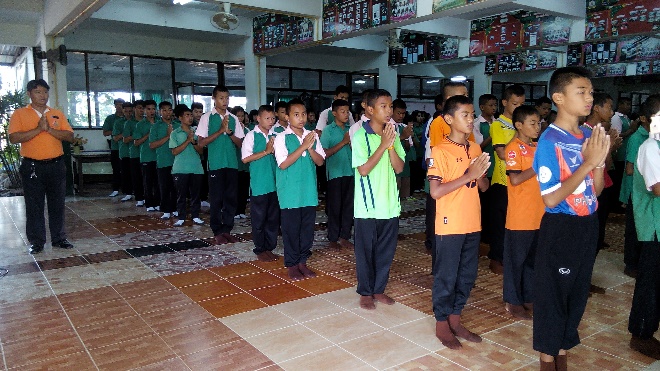 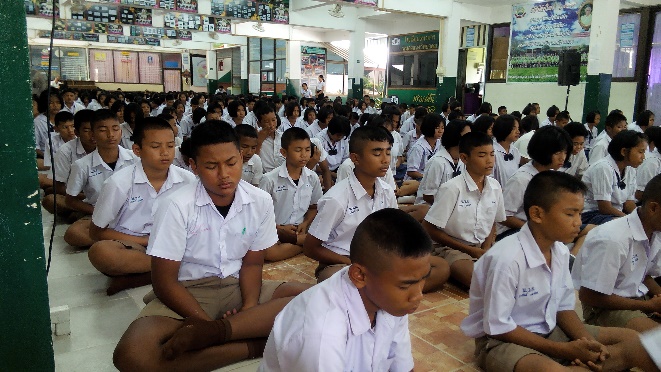 	๑.3 ผลการดำเนินงาน๑. นักเรียนตั้งใจทำกิจกรรม มีความรับผิดชอบ		๒. ตระหนักในหน้าที่ เห็นคุณค่าของตัวเอง		๓. ปฏิบัติตนเป็นคนดี รักชาติ ศาสนา พระมหากษัตริย์	กิจกรรมหลักที่ ๑ ดำเนินการสอดคล้อง	 ครบ 	๑๒ประการ		 ไม่ครบ           ผู้รายงานข้อมูล						ผู้รับรองข้อมูล(นางสาวไพรัฐ  ไพเราะ)					(นายนิเวศน์  เนินทอง)ผู้รับผิดชอบโครงการโรงเรียนหนองแวงวิทยาคม		        ตำแหน่ง ผู้อำนวยการโรงเรียนหนองแวงวิทยาคมโทร . ๐๘๙ ๒๒๒๗๖๖๕					        โทร. ๐๘๔ ๘๓๑๒๒๒๐, ๐๘๑ ๓๕๕๒๘๑๘